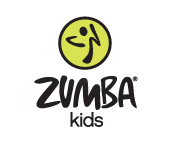 JUNIOR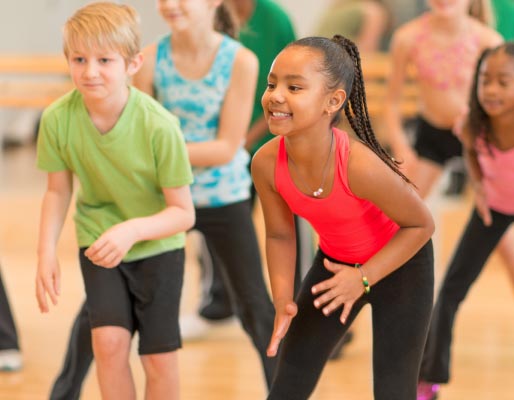 -------------------------------------------------------------------------------------------------------- RETURN THIS SECTION AND A CHECK (made out to Desmares PTO) in an envelope to Ms. Gorka’s mailbox by Friday, October 7th. Student’s Name:_______________________________________________________________________________________Teacher:________________________________________________________________________________________________Bus Number:___________________________________________________________________________________________Parent’s Name and Number:__________________________________________________________________________ Emergency Contact Name and Number:_____________________________________________________________Parent Signaure:_______________________________________________________________________________________ 